Thanksgiving Playlist 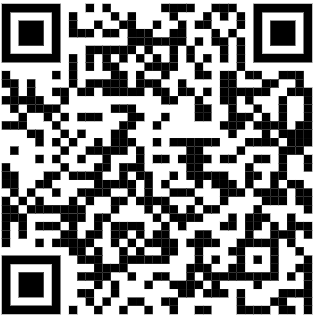 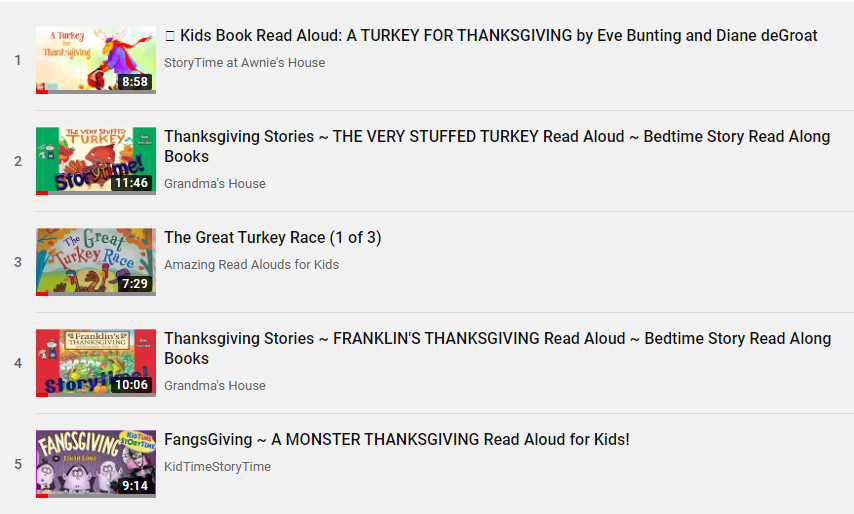 Listen to Reading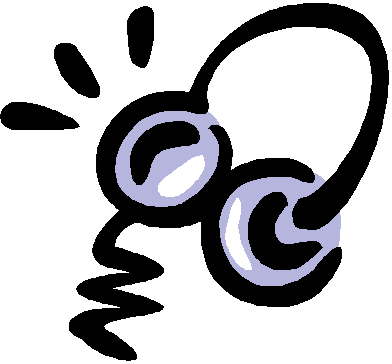 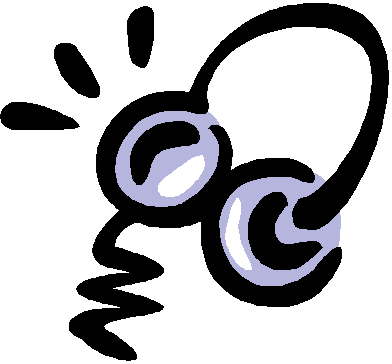 Book Title: _________________________________Choose one of the stories and write about one of the characters, the setting of the story and the beginning, middle, and end.Character: ___________________________________Character description: ___________________________________________________________________________________________________________________________________________________________________________Story Setting: ___________________________________________________________________________________________________________________Beginning: _______________________________________________________________________________________________________________________________________________________________________________________________Middle: ___________________________________________________________________________________________________________________________________________________________________________________________________End: ______________________________________________________________________________________________________________________________________________________________________________________________________